POINT VENTURE LIONS CHARITY GOLF TOURNAMENT 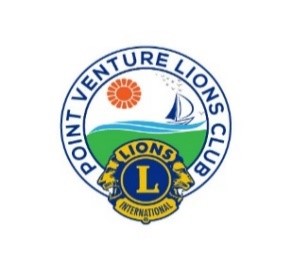 SATURDAY, JUNE 5th, 2021 SPONSORSHIP FORM *Title Sponsor	$5000  Corporate name prominently displayed in all media promotions and event Corporate name/logo on golfer’s gift bags Corporate logo items for players 4 person golf team (value up to $520) Social Media promotion Link on PV Lions website Lunch Sponsor ($1000 or provide 90 box lunches) - Signage at Lunch pick-up table; announcement at awards ceremony Hole Contest Sponsor ($500) - Signage at each Tee box with a hole game (7); announcement at awards ceremony Hole in One Sponsor ($500) - Signage at #5 hole; announcement at awards ceremony Beer Cart Sponsor ($500) - Signage on beer carts; announcement at awards ceremony Range Ball Sponsor ($300) - Signage at Practice Tee; announcement at awards ceremony Breakfast Sponsor ($300 or provide 90 box meals) - Signage at pick-up table; announcement at awards ceremony Exclusive Hole Presence ($150) – Display & promotional items at designated hole; announcement at awards ceremony *Please indicate DOOR PRIZE and/or GIFT BAG items you will donate: ________________________________________ (or call Laurie Glass at 512-215-9437 with Door Prize and Gift Bag details)************************************************************************************************** Sponsorship Level:  ____________________________ Name/Company     _____________________________________________________________________  Address   	  ___________________________________________________________________  ___________________________________________________________________ Phone          _______________________________________ Email     _______________________________________ Hole Preference for Sign Placement __________________________ Please mail checks to:  PV Lions Club, P. O. Box 4724, Point Venture, TX 78645 (501(c)3 Foundation) For additional information call Chuck Lambert at 713-248-6337 OR Gene Glass At 512-470-8964 *Display  Sponsor 	$3000Auto/Boat Prominently Displayed4 person golf team OR $500 Discount w/o golf team Social Media promotionLink on PV Lions website*Platinum Sponsor 	$750Social Media promotion*Diamond Sponsor 	$12004 person golf team (value up to $520)Signage on individual tee box indicating sponsor levelSocial Media promotionLink on PV Lions website*Gold Sponsor	 $500 Social Media promotion Signage on a green indicating sponsor levelSignage on a green indicating sponsor level *Silver Sponsor	$300 *Bronze Sponsor	 $150 Signage on a green indicating sponsor level  Signage on a green indicating sponsor level  